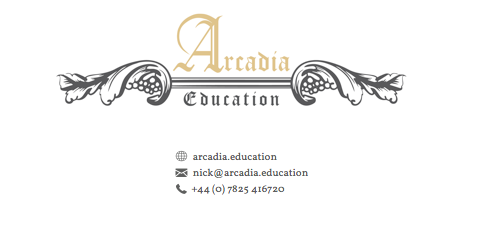 Spring Culture in Quarantine Online CourseFour Italian Renaissance Masterworks DecodedClassics Under the Magnifying Glass 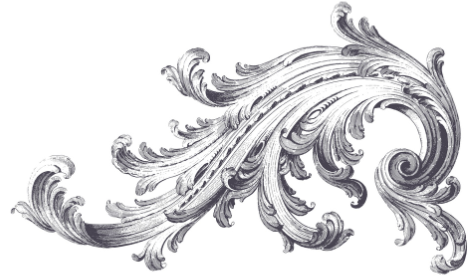 This mini course centres upon four arguably lesser-known Italian Renaissance masterpieces from the fifteenth and sixteenth centuries. With careful analysis and interpretation, I will endeavour to bring these paintings to life, in a time when we could all do with a little escapism. Hidden messages, concealed myths and religious symbology will form the basis for our four sessions; each devoted to one artwork. A short course booklet will be provided, replete with recommended reading and suggested visits to view the artworks at close-quarters.  5th AprilSession One – Patronage and PageantryBenozzo Gozzoli’s Procession of the Magi. View the painting here.12th AprilSession Two – A Study and a SaintAntonello da Messina’s St Jerome. View the painting here.19th April Session Three – A Garden of Eternal SpringtimeSandro Botticelli’s La Primavera. View the painting here.26th April Session Four – A Nereid from the House of FarneseRaffaello Sanzio’s (Raphael) Triumph of Galatea. View the painting here.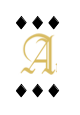 All sessions will take place via Zoom at 18:30 each weekTo book your place on the courseSpring Italian Renaissance Course – Culture in Quarantine       To book your place please contact Katie at the following email address:katehewer@hotmail.comFurther enquiries: 07720775087Payment details:Course cost is £40 per household for all 4 talks. Once committed, we will send you the zoom details to join the sessions. If you make a payment, please use your surname as a referenceMrs K.A. NelsonCoventry Building SocietySort Code: 40-63-01Account No: 67324685 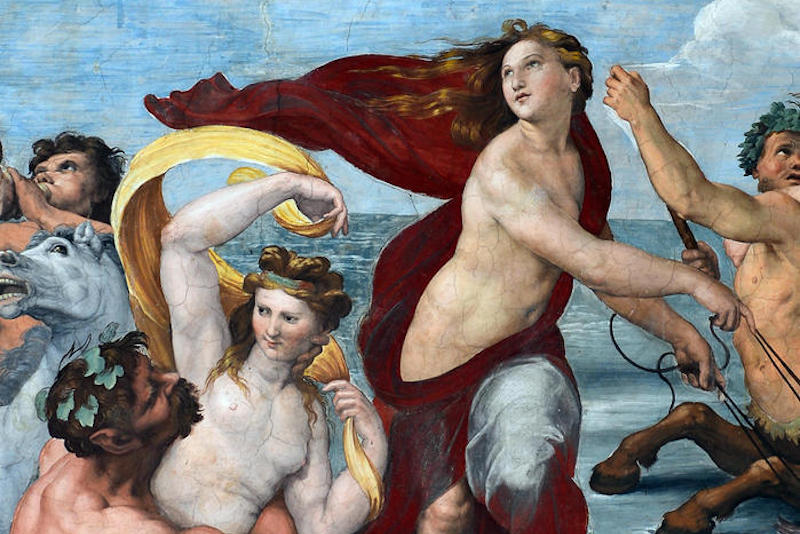 